ZION LUTHERAN CHURCHWOODLAND, MI 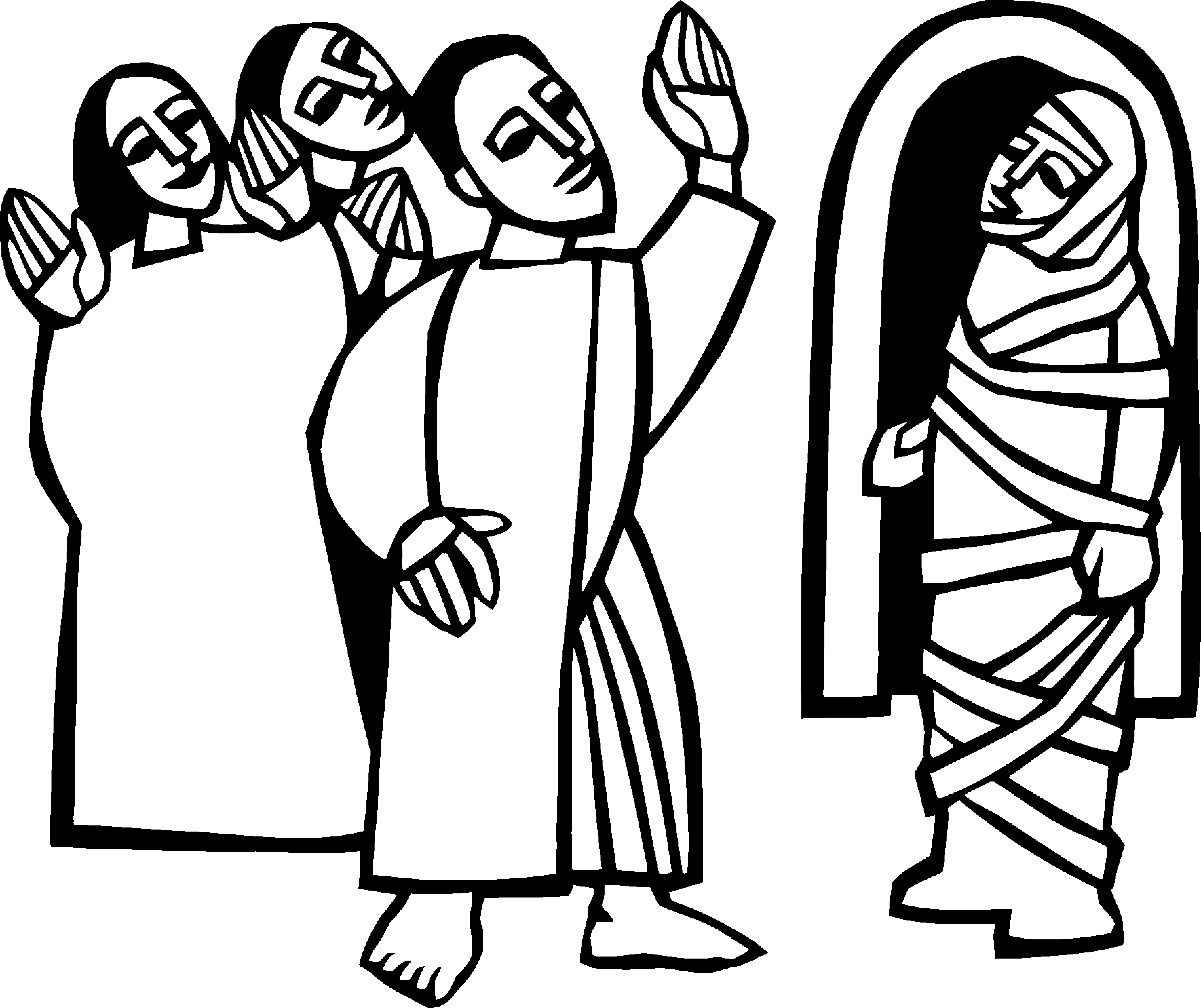 Fifth Sunday in LentMarch 29, 2020ANNOUNCEMENTS & PRELUDEGathering Song 	“Oh For a Thousand Tongues to Sing” (ELW 886)GREETINGThe grace of our Lord Jesus Christ, the love of God, and the communion of the Holy Spirit be with you all.And also with you.The word is near you,on your lips and in your heart.If you confess with your lips that Jesus is Lord,and believe in your heart that God raised him from the dead, you will be saved.Faith comes from what is heard,and what is heard comes through the word of Christ.Prayer of the DayLet us pray together.Merciful God, the fountain of living water, you quench our thirst and wash away our sin. Give us this water always. Bring us to drink from the well that flows with the beauty of your truth through Jesus Christ, our Savior and Lord, who lives and reigns with you and the Holy Spirit, one God, now and forever. Amen.Scripture SongAll: Salvation belongs to our God and to Christ the Lamb forever and ever.I: Great and wonderful are your deeds, O God of the universe;just and true are your ways, O Ruler of all the nations.Who can fail to honor you, Lord, and sing the glory of your name?All: Salvation belongs to our God and to Christ the Lamb forever and ever.II: For you alone are the Holy One.All nations will draw near and worship before you,for your just and holy works have been revealed.All: Salvation belongs to our God and to Christ the Lamb forever and ever.Prayer of the DayThe Lord be with you.And also with you.Let us pray. Almighty God, our redeemer, in our weakness we have failed to be your messengers of forgiveness and hope in the world. Renew us by your Holy Spirit, that we may follow your commands and proclaim your reign of love; through your Son, Jesus Christ our Lord, who lives and reigns with you and the Holy Spirit, one God, now and forever.First Reading 						 Ezekiel 37:1-14A reading from Ezekiel.1The hand of the Lord came upon me, and he brought me out by the spirit of the Lord and set me down in the middle of a valley; it was full of bones. 2He led me all around them; there were very many lying in the valley, and they were very dry. 3He said to me, “Mortal, can these bones live?” I answered, “O Lord God, you know.” 4Then he said to me, “Prophesy to these bones, and say to them: O dry bones, hear the word of the Lord. 5Thus says the Lord God to these bones: I will cause breath to enter you, and you shall live. 6I will lay sinews on you, and will cause flesh to come upon you, and cover you with skin, and put breath in you, and you shall live; and you shall know that I am the Lord.”
  7So I prophesied as I had been commanded; and as I prophesied, suddenly there was a noise, a rattling, and the bones came together, bone to its bone. 8I looked, and there were sinews on them, and flesh had come upon them, and skin had covered them; but there was no breath in them. 9Then he said to me, “Prophesy to the breath, prophesy, mortal, and say to the breath: Thus says the Lord God: Come from the four winds, O breath, and breathe upon these slain, that they may live.” 10I prophesied as he commanded me, and the breath came into them, and they lived, and stood on their feet, a vast multitude.
  11Then he said to me, “Mortal, these bones are the whole house of Israel. They say, ‘Our bones are dried up, and our hope is lost; we are cut off completely.’ 12Therefore prophesy, and say to them, Thus says the Lord God: I am going to open your graves, and bring you up from your graves, O my people; and I will bring you back to the land of Israel. 13And you shall know that I am the Lord, when I open your graves, and bring you up from your graves, O my people. 14I will put my spirit within you, and you shall live, and I will place you on your own soil; then you shall know that I, the Lord, have spoken and will act, says the Lord.”The word of the Lord.Thanks be to God.Psalm									Psalm 1301Out | of the depths
  I cry to | you, O Lord;
 2O Lord, | hear my voice!
  Let your ears be attentive to the voice of my | supplication.
 3If you were to keep watch | over sins,
  O Lord, | who could stand?
 4Yet with you | is forgiveness,
  in order that you | may be feared. R
 5I wait for you, O Lord; | my soul waits;
  in your word | is my hope.
 6My soul waits for the Lord more than those who keep watch | for the morning,
  more than those who keep watch | for the morning.
 7O Israel, wait for the Lord, for with the Lord there is | steadfast love;
  with the Lord there is plen- | teous redemption.
 8For the Lord shall | redeem Israel
  from | all their sins. RSecond Reading						Romans 8:6-11A reading from Romans.6To set the mind on the flesh is death, but to set the mind on the Spirit is life and peace. 7For this reason the mind that is set on the flesh is hostile to God; it does not submit to God’s law—indeed it cannot, 8and those who are in the flesh cannot please God.
  9But you are not in the flesh; you are in the Spirit, since the Spirit of God dwells in you. Anyone who does not have the Spirit of Christ does not belong to him. 10But if Christ is in you, though the body is dead because of sin, the Spirit is life because of righteousness. 11If the Spirit of him who raised Jesus from the dead dwells in you, he who raised Christ from the dead will give life to your mortal bodies also through his Spirit that dwells in you.The word of the Lord.Thanks be to God.Gospel 								John 11:1-45The holy gospel according to John.Glory to you, O Lord.1Now a certain man was ill, Lazarus of Bethany, the village of Mary and her sister Martha. 2Mary was the one who anointed the Lord with perfume and wiped his feet with her hair; her brother Lazarus was ill. 3So the sisters sent a message to Jesus, “Lord, he whom you love is ill.” 4But when Jesus heard it, he said, “This illness does not lead to death; rather it is for God’s glory, so that the Son of God may be glorified through it.” 5Accordingly, though Jesus loved Martha and her sister and Lazarus, 6after having heard that Lazarus was ill, he stayed two days longer in the place where he was.
  7Then after this he said to the disciples, “Let us go to Judea again.” 8The disciples said to him, “Rabbi, the Jews were just now trying to stone you, and are you going there again?” 9Jesus answered, “Are there not twelve hours of daylight? Those who walk during the day do not stumble, because they see the light of this world. 10But those who walk at night stumble, because the light is not in them.” 11After saying this, he told them, “Our friend Lazarus has fallen asleep, but I am going there to awaken him.” 12The disciples said to him, “Lord, if he has fallen asleep, he will be all right.” 13Jesus, however, had been speaking about his death, but they thought that he was referring merely to sleep. 14Then Jesus told them plainly, “Lazarus is dead. 15For your sake I am glad I was not there, so that you may believe. But let us go to him.” 16Thomas, who was called the Twin, said to his fellow disciples, “Let us also go, that we may die with him.”
  17When Jesus arrived, he found that Lazarus had already been in the tomb four days. 18Now Bethany was near Jerusalem, some two miles away, 19and many of the Jews had come to Martha and Mary to console them about their brother. 20When Martha heard that Jesus was coming, she went and met him, while Mary stayed at home. 21Martha said to Jesus, “Lord, if you had been here, my brother would not have died. 22But even now I know that God will give you whatever you ask of him.” 23Jesus said to her, “Your brother will rise again.” 24Martha said to him, “I know that he will rise again in the resurrection on the last day.” 25Jesus said to her, “I am the resurrection and the life. Those who believe in me, even though they die, will live, 26and everyone who lives and believes in me will never die. Do you believe this?” 27She said to him, “Yes, Lord, I believe that you are the Messiah, the Son of God, the one coming into the world.”
  28When she had said this, she went back and called her sister Mary, and told her privately, “The Teacher is here and is calling for you.” 29And when she heard it, she got up quickly and went to him. 30Now Jesus had not yet come to the village, but was still at the place where Martha had met him. 31The Jews who were with her in the house, consoling her, saw Mary get up quickly and go out. They followed her because they thought that she was going to the tomb to weep there. 32When Mary came where Jesus was and saw him, she knelt at his feet and said to him, “Lord, if you had been here, my brother would not have died.” 33When Jesus saw her weeping, and the Jews who came with her also weeping, he was greatly disturbed in spirit and deeply moved. 34He said, “Where have you laid him?” They said to him, “Lord, come and see.” 35Jesus began to weep. 36So the Jews said, “See how he loved him!” 37But some of them said, “Could not he who opened the eyes of the blind man have kept this man from dying?”
  38Then Jesus, again greatly disturbed, came to the tomb. It was a cave, and a stone was lying against it. 39Jesus said, “Take away the stone.” Martha, the sister of the dead man, said to him, “Lord, already there is a stench because he has been dead four days.” 40Jesus said to her, “Did I not tell you that if you believed, you would see the glory of God?” 41So they took away the stone. And Jesus looked upward and said, “Father, I thank you for having heard me. 42I knew that you always hear me, but I have said this for the sake of the crowd standing here, so that they may believe that you sent me.” 43When he had said this, he cried with a loud voice, “Lazarus, come out!” 44The dead man came out, his hands and feet bound with strips of cloth, and his face wrapped in a cloth. Jesus said to them, “Unbind him, and let him go.”
  45Many of the Jews therefore, who had come with Mary and had seen what Jesus did, believed in him.The gospel of the Lord.Praise to you, O Christ.Hymn of the Day 	  “My Hope Is Built on Nothing Less” (ELW 597)Response to the Word: Creed and Confession In Christ, you have heard the word of truth, the gospel of your salvation.We believe in him and are marked with the seal of the promised Holy Spirit.Living together in trust and hope, we confess our faith.I believe in God, the Father almighty,creator of heaven and earth.I believe in Jesus Christ, his only Son, our Lord.He was conceived by the power of the Holy Spiritand born of the virgin Mary.He suffered under Pontius Pilate,was crucified, died, and was buried.He descended into hell.*On the third day he rose again.He ascended into heaven,and is seated at the right hand of the Father.He will come again to judge the living and the dead.I believe in the Holy Spirit,the holy catholic Church,the communion of saints,the forgiveness of sins,the resurrection of the body,and the life everlasting. Amen*Or, He descended to the dead.Build yourselves up on your most holy faith;pray in the Holy Spirit.Keep yourselves in the love of God;look forward to the mercy of our Lord Jesus Christ.If anyone is in Christ, there is a new creation:Everything old has passed away; behold, everything has become new!God has given us the ministry of reconciliation.Therefore, let us be reconciled to God and to one another.Gracious God,have mercy on us. In your compassion forgive us our sins,known and unknown, things done and left undone.Uphold us by your Spirit so that we may live and serve you in newness of life,to the honor and glory of your holy name; through Jesus Christ our Lord. AmenAlmighty God have mercy on you,forgive you all your sins through our Lord Jesus Christ,strengthen you in all goodness,and by the power of the Holy Spirit keep you in eternal life.AmenPeace The peace of Christ be with you always.And also with you.OfferingOffering Prayer Let us pray.God our provider, you have not fed us with bread alone, but with words of grace and life. Bless us and these your gifts, which we receive from your bounty, through Jesus Christ our Lord.Amen.Prayers of Intercession(To protect privacy since this is published on our website, we are not naming specific individuals in this bulletin, but we will continue to pray for those who are named through our prayer chain.)Turning our hearts to God who is gracious and merciful, we pray for the church, the world, and all who are in need.A brief silence.God of life, bind your faithful people into one body. Enliven the church with your Spirit and bless the work of those who work for its renewal. Accomplish your work of salvation in us and through us, for the sake of the world. We pray especially for Harbor of Grace Lutheran Church, Rev. Jane Mountain, and Rev. Chris Anderson. Hear us, O God.Your mercy is great.God of life, you love the world you have made and you grieve when creation suffers. Restore polluted lands and waterways. Heal areas of the world ravaged by storms, floods, wildfires, droughts, or other natural disasters. Bring all things to new life. Hear us, O God.Your mercy is great.God of life, show redemption to all who watch and wait with eager expectation: those longing for wars to cease, those waiting for immigration paperwork to finalize, those seeking election, and those in dire need of humanitarian relief. Come quickly with your hope. Hear us, O God.Your mercy is great.God of life, you weep with those who grieve. Unbind all who are held captive by anxiety, despair, or pain. Fill us with compassion and empathy for those who struggle, and keep us faithful in prayer. We pray especially for those of our community on our prayer list. Hear us, O God.Your mercy is great.God of life, we give thanks for opportunities for this congregation to collaborate with our community in caring for the needs of our neighbors. Strengthen our ties with other local congregations, agencies, and services. Hear us, O God.Your mercy is great.God of life, you are our resurrection. We remember all those who have died and trust that, in you, they will live again. Breathe new life into our dry bones, that we, too, might live with you forever. Hear us, O God.Your mercy is great.According to your steadfast love, O God, hear these and all our prayers as we commend them to you; through Christ our Lord.Amen.Lord’s Prayer Lord, remember us in your kingdom and teach us to pray.Our Father, who art in heaven,hallowed be thy name,thy kingdom come,thy will be done,on earth as it is in heaven.Give us this day our daily bread;and forgive us our trespasses,as we forgive thosewho trespass against us;and lead us not into temptation,but deliver us from evil.For thine is the kingdom,and the power, and the glory,forever and ever. Amen.SendingGod blesses us and sends us in mission to the world.BlessingAlmighty God, Father, ☩ Son, and Holy Spirit, bless you now and forever.Amen.Sending SonG		“What Wondrous Love Is This” (ELW 666)Dismissal Go in peace. Serve the Lord.Thanks be to God.From sundaysandseasons.com. Copyright © 2017 Augsburg Fortress. All rights reserved.